附件5-12019年国有资本经营预算对云南出版集团增加注资项目绩效评价（社会公众-书店消费者、中小学教职工）1.请问你现在的职业是？   [单选题]2.您近期有过新华书店购书经历吗？   [单选题]3.您的阅读习惯？   [单选题]4.您觉得现在的生活条件下开设实体书店是否有必要？   [单选题]5.您是否参加过新华书店举办的读者活动，如果参加过对活动是否满意？   [单选题]6.您觉得当地新华书店建设是否合理？   [单选题]7.您觉得新华书店印刷出品的书本质量怎么样？   [单选题]8.您觉得利用数字信息化产品进行学习相对于利用纸质书本学习，哪个效率更高？   [单选题]9.请您设想新华书店开发的中小学教材教辅数字资源开发与投送平台项目对您的学习是否会有明显帮助？   [单选题]10.您对网络教学视频学习的接受程度？   [单选题]11.据您了解在开学旺季的时候出版集团对按时配书到校是否会拖延？   [单选题]选项小计比例A.学生73053.4%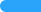 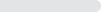 B.中小学教职工35025.6%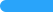 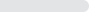 C.科教/事业人员16425.6%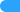 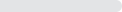 D.普通职工12413.68%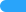 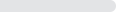 本题有效填写人次1367选项小计比例A.有118486.61%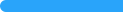 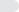 B.没有18313.39%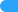 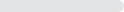 本题有效填写人次1367选项小计比例A.电子阅读43731.97%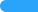 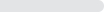 B.纸质书籍阅读27520.11%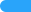 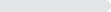 C.两者结合都会阅读63446.38%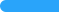 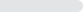 D.几乎不看书211.54%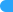 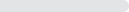 本题有效填写人次1367选项小计比例A.非常有必要57742.2%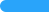 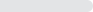 B.有必要60444.18%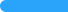 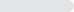 C.可以作为网络销售的补充1289.36%D.网购发达，已无必要584.24%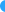 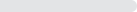 本题有效填写人次1367选项小计比例A.非常满意52544.34%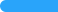 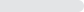 B.满意41835.3%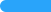 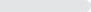 C.一般18915.96%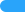 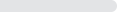 D.不满意524.39%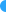 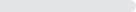 本题有效填写人次1184选项小计比例A.合理41530.36%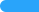 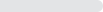 B.一般64347.04%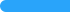 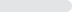 C.不了解23016.83%不合理795.78%本题有效填写人次1367选项小计比例A.非常好43432.24%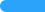 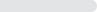 B.好65748.81%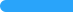 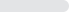 C.一般17212.78%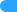 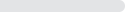 D.很差836.17%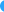 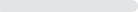 本题有效填写人次1346选项小计比例A.数字信息化产品65456.23%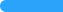 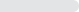 B.纸质书本44938.6%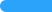 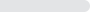 C.两者都一样605.16%本题有效填写人次1163选项小计比例A.非常明显36731.57%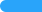 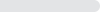 B.明显59851.41%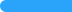 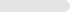 C.不了解17314.87%D.不明显252.14%本题有效填写人次1163选项小计比例A.非常能接受23116.89%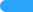 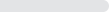 B.能接受67849.59%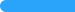 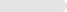 C.一般24517.92%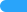 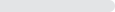 D.不能接受21315.58%本题有效填写人次1367选项小计比例A.准时74683.82%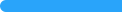 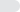 B.拖延14416.17%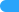 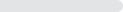 本题有效填写人次890